Curriculum Vitae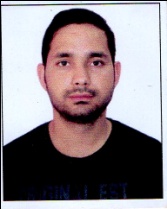          Name: ANKIT Father’s Name 		:	Shri Ram DobhalMother’s Name		:	Sangita DobhalDate of Birth		:	12/08/1987Nationality		:	IndianCategory		:            GeneralGender			:	MaleApplicant SubjectMathematics (PGT & TGT)Address: 25-Loharwala Sirmor Marg, Dehradun UttarakhandMobile- 9761455830, 8077838987E-mail – ankitdobhal6@gmail.comTo work efficiently and dedicatedly for the organization in order to get the best output leading to the success of the organization.Work as a teacher in VIdhyasthal Academy Dehradun for 18 months and 8 months in Army Public School Birpur Dehradun.More than 7 years of experience of giving tuitions. Currently working as PGT Mathematics in The Cambridge senior secondary school Dehradun. Teaching Subjects:MathematicsOne year computer diploma.CCC certificate of NIELIT.Date: 26/07/2022										                AnkitPlace: DEHRADUNExamination NameSubjectPassing yearMarks Obtained Board/UniversityB. EdAll Compulsory Subject and Math and Science2013548/800H.N.B.G.UM.Sc.(IT)IT20121942/2500H.N.B.G.UM.Sc.Mathematics2010501/1000H.N.B.G.UB.Sc.P.C.M.2008852/1800H.N.B.G.U12thHindi, English, Physics, MathematicsChemistry2005291/500U.K Board10thHindi, English, Mathematics, Science, S. Social, Drawing2002287/600U.K. BoardCTET IIMathematics & Science2015 & 201998/150 & 96/150UTET IIMathematics & Science201895/150